Updated on 2024/03/19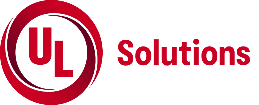 適合性評価サービス見積り / 申請依頼書※1 PO　No.の設定は任意ですので、不要の場合は、｢不要｣とご記入ください。なお、設定していただければ、弊社からの見積書や請求書等の発送物に記載いたします。※2　完了予定日は、業務開始後、エンジニアリングスタッフによる内容確認(Scoping)後に決定させていただくこととなります。※3 ULによってモデル・定格・感電保護方法・規格などの確認作業を行い、また適用規格に沿った構造評価が行われます。この評価には、将来お客様が申請を予定されている認証プロジェクトの試験プログラムや、サンプルの要求事項の確認を含みます。レポート作成の準備、及び/又は、国際認証に関する内容が文書化され、最終報告書として、構造評価に関する適合／不適合結果と必要書類の詳細を含むレターを送付し、認証に向けて再申請していただく方法をご案内致します。このサービスでは認証は発行されません。※4スプリットインスペクション(※5)の設定/変更はこちらをご選択ください。※5スプリットインスペクションは、分割した製造工程のため、製品の検査を一工場で実施することができないときに適用する工場検査プログラムです。注)  お客様のプロジェクトが海外のULオフィスで実施される場合、技術的なお問い合わせは業務開始後に海外エンジニアリングスタッフが対応させていただくことになります。海外エンジニアリングスタッフとの直接の連絡（英語）を希望される場合は、正式な業務依頼の際にカスタマーサービス部までご依頼ください。注)  選択項目の中にご希望のサービスがない場合は、ご希望サービスを備考欄にご記入ください。* Factory ID：複数の工場で製品を製造する際､製造した工場を識別するために､他工場との区別を示す識別記号を意味します。必ずご記入ください。
例) A,B,C株式会社 UL Japan   営業本部　セールスオペレーション 行E-mail PCQuote.jp@ul.comお電話でのお問い合わせ：TEL: 03-5293-6200URL　https://japan.ul.com 用語の意味はこちらをご参照ください。　※1貴社請求書管理番号（PO No.） 【お客様使用欄】　     ご申請情報　　各項目をご記入ください。　　　　　　ご申請情報　　各項目をご記入ください。　　　　　　ご申請情報　　各項目をご記入ください。　　　　　　ご依頼日ご依頼日20     年     月     日20     年     月     日貴社名貴社名該当File No./ Vol No. 該当File No./ Vol No. File No. (必須)     　　 Volume No. (必須)      / New Vol.    Sec No. (必須)     / New Sec.File No. (必須)     　　 Volume No. (必須)      / New Vol.    Sec No. (必須)     / New Sec.Variation Notice No.Variation Notice No.VN No.     　（Variation Noticeに基づく再評価の依頼の場合は、VN No.をご記入ください。）VN No.     　（Variation Noticeに基づく再評価の依頼の場合は、VN No.をご記入ください。）製品情報製品情報Product Name (必須)　                         　Model Name (必須)　                          CCN      Product Name (必須)　                         　Model Name (必須)　                          CCN      貴社スケジュール貴社スケジュールサンプル発送可能日：　[     月     日]   資料提出可能日：　[     月     日]　※仕様書、パンフレットやカタログ、回路図、図面、および部品リスト（UL Recognized品の有無もご記入ください）サンプル発送可能日：　[     月     日]   資料提出可能日：　[     月     日]　※仕様書、パンフレットやカタログ、回路図、図面、および部品リスト（UL Recognized品の有無もご記入ください）お客様希望完了日※2お客様希望完了日※220     年     月     日20     年     月     日製造工場製造工場登録済み工場から変更なし登録済み工場から変更あり（P5：Manufacture欄に情報のご記入をお願いいたします）登録済み工場から変更なし登録済み工場から変更あり（P5：Manufacture欄に情報のご記入をお願いいたします）見積りの要否見積りの要否今回のご申請にあたり、見積書の要否をお知らせください。　　　　正式見積書が必要　　　　概算費用のみ希望。正式見積書発行不要　　　　費用了承なしで業務開始を希望今回のご申請にあたり、見積書の要否をお知らせください。　　　　正式見積書が必要　　　　概算費用のみ希望。正式見積書発行不要　　　　費用了承なしで業務開始を希望サービスの詳細サービスの詳細Ⅰ. ご希望のサービスを選択してください。※認証を伴わない実力試験のご依頼については、下記「III. 試験・検査・検証サービス」へご入力ください。Ⅰ. ご希望のサービスを選択してください。※認証を伴わない実力試験のご依頼については、下記「III. 試験・検査・検証サービス」へご入力ください。サービスの詳細Ⅰ-Ⅱ.  今回の業務の詳細をお知らせください。Ⅰ-Ⅱ.  今回の業務の詳細をお知らせください。Ⅰ-Ⅱ.  今回の業務の詳細をお知らせください。サービスの詳細Ⅱ. Administrative “Admin業務”　物理的な変更もしくは定格の変更を伴わない業務。業務を発注いただいた後、エンジニアリングスタッフが申請内容を確認させていただき、お客様の申請内容が“安全上重要である変更”を含むと判断した場合、弊社は見積価格を変更する場合があります。III. 試験・検査・検証サービス　※受託試験をご依頼の方のみ、ご入力ください。III-I. Service TypeIII-II. Request DetailsIII-III. 完了報告形式Ⅱ. Administrative “Admin業務”　物理的な変更もしくは定格の変更を伴わない業務。業務を発注いただいた後、エンジニアリングスタッフが申請内容を確認させていただき、お客様の申請内容が“安全上重要である変更”を含むと判断した場合、弊社は見積価格を変更する場合があります。III. 試験・検査・検証サービス　※受託試験をご依頼の方のみ、ご入力ください。III-I. Service TypeIII-II. Request DetailsIII-III. 完了報告形式Ⅱ. Administrative “Admin業務”　物理的な変更もしくは定格の変更を伴わない業務。業務を発注いただいた後、エンジニアリングスタッフが申請内容を確認させていただき、お客様の申請内容が“安全上重要である変更”を含むと判断した場合、弊社は見積価格を変更する場合があります。III. 試験・検査・検証サービス　※受託試験をご依頼の方のみ、ご入力ください。III-I. Service TypeIII-II. Request DetailsIII-III. 完了報告形式機密情報・資料の授受方法​　情報セキュリティの観点から下記より授受方法を選択下さい。（必須）　情報セキュリティの観点から下記より授受方法を選択下さい。（必須）　情報セキュリティの観点から下記より授受方法を選択下さい。（必須）備考（こちらにご記入ください）（こちらにご記入ください）（こちらにご記入ください）Contact/貴社名（お申込者）　  英･和 両方ご記入ください。Contact/貴社名（お申込者）　  英･和 両方ご記入ください。Contact/貴社名（お申込者）　  英･和 両方ご記入ください。Party site No.　Company Name　貴社名Address住　所〒      〒      Department / SectionDept：      Section：      部署/所属課部署：      所属課：      Contact Person / 担当者Contact Person ：      担当者：      Title / 役職名 Title：     役職名：      TEL / E-mailTEL：     　　　　　　E-mail：     TEL：     　　　　　　E-mail：     Applicant /申 請 者 - 英･和 両方ご記入ください。Applicant /申 請 者 - 英･和 両方ご記入ください。　お申込者様 (Contact)と同様 （□にチェックを付けてください）　お申込者様 (Contact)と同様 （□にチェックを付けてください）　お申込者様 (Contact)と同様 （□にチェックを付けてください）Party site No.　Applicant Name申請者名（社名）　Address 住　所〒     〒     〒     〒     Department / SectionDept：      Dept：      Dept：      Section：      部署 / 所属課部署：      部署：      部署：      所属課：      Contact Person / 担当者Contact Person ：      Contact Person ：      Contact Person ：      担当者：      TEL / EmailTEL：     　　　　　　　　Email：     TEL：     　　　　　　　　Email：     TEL：     　　　　　　　　Email：     TEL：     　　　　　　　　Email：     請求書宛先 - 英･和 両方ご記入ください。請求書宛先 - 英･和 両方ご記入ください。　お申込者様(Contact)と同様　申請者様（Applicant）と同様　（□にチェックを付けてください）　お申込者様(Contact)と同様　申請者様（Applicant）と同様　（□にチェックを付けてください）　お申込者様(Contact)と同様　申請者様（Applicant）と同様　（□にチェックを付けてください）Party site No.　Company Name請求書宛先　社名　　Address請求書宛先　住所〒     〒     〒     〒     Department/Section Dept：     Dept：     Section：     Section：     部署/所属課部署：      部署：      所属課：      所属課：      Contact Person / 請求書宛先　担当者Contact Person：      Contact Person：      担当者：      担当者：      TEL/ EmailTEL：     　　　　　　Email：     TEL：     　　　　　　Email：     TEL：     　　　　　　Email：     TEL：     　　　　　　Email：     ULをはじめてご利用される場合、または既存ファイルの内容に変更がある場合は、下記情報をご記入ください。ULをはじめてご利用される場合、または既存ファイルの内容に変更がある場合は、下記情報をご記入ください。ULをはじめてご利用される場合、または既存ファイルの内容に変更がある場合は、下記情報をご記入ください。ULをはじめてご利用される場合、または既存ファイルの内容に変更がある場合は、下記情報をご記入ください。ULをはじめてご利用される場合、または既存ファイルの内容に変更がある場合は、下記情報をご記入ください。ULをはじめてご利用される場合、または既存ファイルの内容に変更がある場合は、下記情報をご記入ください。Listee/登録者 - 英･和 両方ご記入ください。Listee/登録者 - 英･和 両方ご記入ください。　お申込者様と同様　申請者様（Applicant）と同様　（□にチェックを付けてください）　お申込者様と同様　申請者様（Applicant）と同様　（□にチェックを付けてください）　お申込者様と同様　申請者様（Applicant）と同様　（□にチェックを付けてください）　お申込者様と同様　申請者様（Applicant）と同様　（□にチェックを付けてください）Party site No.Listee /Recognized Comｐany　登録者名Address 住所〒     〒     〒     〒     〒     Department / Section Dept：     Dept：     Dept：     Section：     Section：     部署 / 所属課部署：     部署：     部署：     所属課：     所属課：     Contact Person / 担当者Contact Person：     Contact Person：     Contact Person：     担当者：     担当者：     TEL / EmailTEL：     　　　　　　　　Email：     TEL：     　　　　　　　　Email：     TEL：     　　　　　　　　Email：     TEL：     　　　　　　　　Email：     TEL：     　　　　　　　　Email：     Manufacture1/製造工場1 - 英･和 両方ご記入ください。Manufacture1/製造工場1 - 英･和 両方ご記入ください。Manufacture1/製造工場1 - 英･和 両方ご記入ください。Manufacture1/製造工場1 - 英･和 両方ご記入ください。Manufacture1/製造工場1 - 英･和 両方ご記入ください。Manufacture1/製造工場1 - 英･和 両方ご記入ください。Party site No.Manufactureｒ1 / Factory1Factory ID[*必須]Manufactureｒ1 / Factory1製造工場1     .     .     .     .     .Address 住所〒     〒     〒     〒     〒     Department / Section Dept：      Dept：      Section：      Section：      Section：      部署 / 所属課部署：      部署：      所属課：      所属課：      所属課：      Contact Person / 担当者 Contact Person：      Contact Person：      担当者：      担当者：      担当者：      TEL / EmailTEL：     　　　　　　Email：     TEL：     　　　　　　Email：     TEL：     　　　　　　Email：     TEL：     　　　　　　Email：     TEL：     　　　　　　Email：     Manufacturer2/製造工場2 - 英･和 両方ご記入ください。Manufacturer2/製造工場2 - 英･和 両方ご記入ください。Manufacturer2/製造工場2 - 英･和 両方ご記入ください。Manufacturer2/製造工場2 - 英･和 両方ご記入ください。Manufacturer2/製造工場2 - 英･和 両方ご記入ください。Manufacturer2/製造工場2 - 英･和 両方ご記入ください。Party site No.Manufactureｒ2 / Factory2Factory ID[*必須]Manufactureｒ2 / Factory2製造工場1     .     .     .     .     .Address住所〒     〒     〒     〒     〒     Department / Section Dept：      Dept：      Section：      Section：      Section：      部署 / 所属課部署：      部署：      所属課：      所属課：      所属課：      Contact Person / 担当者 Contact Person：      Contact Person：      担当者：      担当者：      担当者：      TEL / EmailTEL：     　　　　　　　Email：     TEL：     　　　　　　　Email：     TEL：     　　　　　　　Email：     TEL：     　　　　　　　Email：     TEL：     　　　　　　　Email：     Manufacturer3/製造工場3 - 英･和 両方ご記入ください。Manufacturer3/製造工場3 - 英･和 両方ご記入ください。Manufacturer3/製造工場3 - 英･和 両方ご記入ください。Manufacturer3/製造工場3 - 英･和 両方ご記入ください。Manufacturer3/製造工場3 - 英･和 両方ご記入ください。Manufacturer3/製造工場3 - 英･和 両方ご記入ください。Party site No.Manufactureｒ3 / Factory3Factory ID[*必須]Manufactureｒ3 / Factory3製造工場3     .     .     .     .     .住所〒     〒     〒     〒     〒     Address部署 / 所属課部署：      部署：      所属課：      所属課：      所属課：      Department / SectionDept：      Dept：      Section：      Section：      Section：      担当者 / Contact Person担当者：      担当者：      Contact Person：      Contact Person：      Contact Person：      TEL /  EmailTEL：     　　　　　　Email：     TEL：     　　　　　　Email：     TEL：     　　　　　　Email：     TEL：     　　　　　　Email：     TEL：     　　　　　　Email：     